JUNI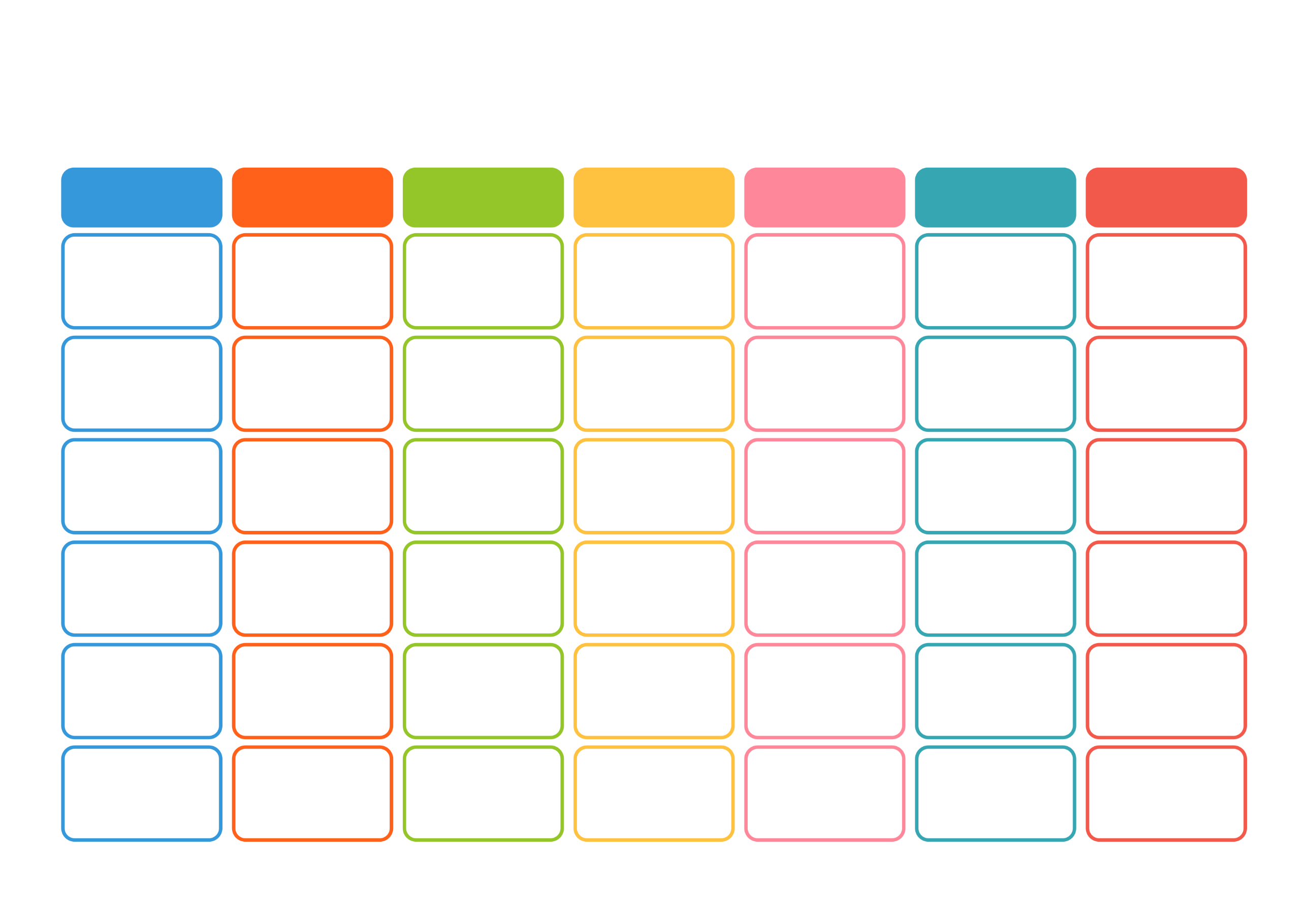 2024MONTAGDIENSTAGMITTWOCHDONNERSTAGFREITAGSAMSTAGSONNTAG123456789101112131415161718192021222324252627282930